■ Chapter OrganizationThe National Income Accounts.  National Product and National Income.  Capital Depreciation and International Transfers.  Gross Domestic Product.National Income Accounting for an Open Economy.  Consumption.  Investment.  Government Purchases.  The National Income Identity for an Open Economy.  An Imaginary Open Economy.  The Current Account and Foreign Indebtedness.  Saving and the Current Account.  Private and Government Saving.  Case Study: The Mystery of the Missing Deficit.The Balance of Payments Accounts.  Examples of Paired Transactions.  The Fundamental Balance of Payments Identity.  The Current Account, Once Again.  The Capital Account.  The Financial Account.Statistical Discrepancy.  Official Reserve Transactions.  Case Study: The Assets and Liabilities of the World’s Biggest Debtor.10.	The United States receives a substantially higher rate of return on its assets held abroad than foreigners are earning on U.S. assets. One reason is that a substantial amount of foreign assets are in low-interest-rate Treasury bills.11.	The case study states that U.S. foreign assets are equal to 129% of GDP and foreign liabilities are equal to 148% of GDP. Furthermore, 70% of U.S. foreign assets are in foreign currencies, and 100% of U.S. foreign liabilities are in dollars. From the foreign perspective, foreigners hold U.S. assets equal to 148% of U.S. GDP, and these are all in dollars. A 10% depreciation of the dollar would reduce the value of these foreign assets by 0.1 × 1 × 1.48 = 14.8%. Foreign liabilities are equal to 129% of GDP, but only 30% of these liabilities are in dollars. Thus, a 10% depreciation of the dollar would reduce foreign liabilities by 0.1 × 0.3 × 1.29 = 3.9%. Thus, the net effect of a 10% dollar depreciation is a 10.9% reduction in the net foreign wealth of foreign countries.12.	To incorporate capital gains or losses, one would have to consider these valuation changes as part of national income. We would thus change Equation 13-1 to read:	Y = C + I + G + X – M + “GAIN”.	where “GAIN” is defined as the net capital gain on net foreign assets. Although such an adjustment would more directly measure the change in net foreign assets, it would not be as useful a measure of the income of a country. Nonrealized gains do not show up as income, nor do they provide the means to finance consumption or investment. So, it would be misleading to count this in the current account. In addition, it is most likely not done because of the difficulty of making these measurements. Many of the investments do not have clear market prices, making them difficult to value.Collecting data on the U.S. international investment position and nominal GDP over the period 1976–2012 allows us to generate the following chart: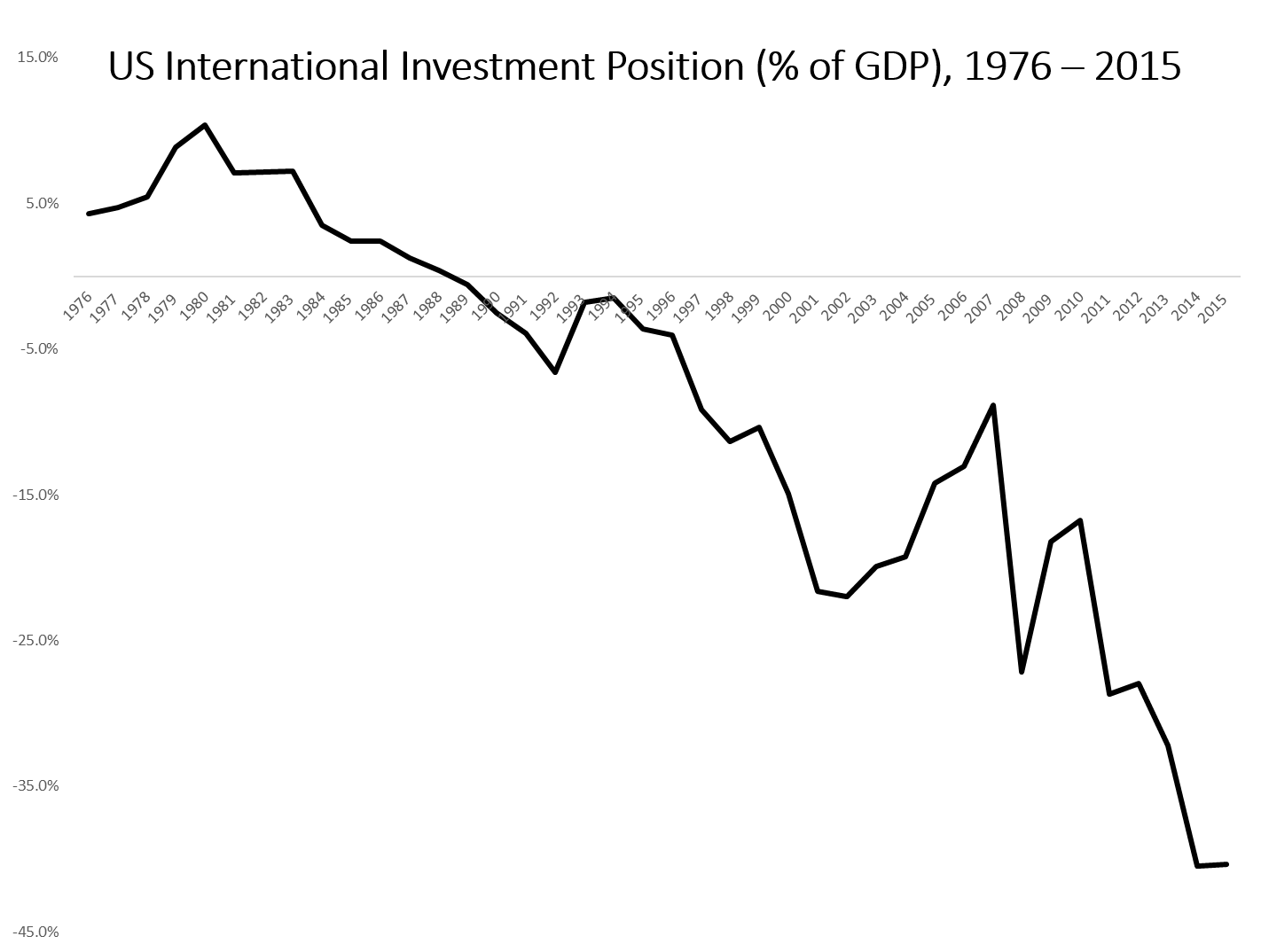 	As the U.S. current account has been negative since 1980, it should not be surprising that the U.S. international investment position has been declining since 1980. To finance a current account deficit, a country must borrow from abroad. Thus, every year a country runs a current account deficit, its international indebtedness grows. Though the value of US foreign assets and liabilities may change from year to year with fluctuations in the value of the dollar, the total quantity of debt has been increasing for each year the United States runs a current account deficit. The only surprising thing about this chart is how much longer the United States will be able to maintain its current account deficit.■ ReferencesChristopher Bach.  Survey of Current Business 79 (July 1999), pp. 60–74. Survey of Current Business 76 (October 1996), pp. 37–47.